23.03 Урок 65 -66. Инвариантность скорости света в вакууме.  Постулаты специальной теории относительности.Ответить на вопросы.1. Что показал эксперимент Майкельсона—Морли?2. Почему результаты эксперимента Майкельсона—Морли противоречили классическому закону сложения скоростей?3. Что изучают специальная теория относительности и общая теория относительности?4. Сформулируйте первый и второй постулаты теории относительности и объясните их смысл5. Почему существование черных дыр объясняется наличием верхнего предела скорости распространения любого взаимодействия? Что такое радиус Шварцшильда и горизонт событий?Специальная теория относительностиСпециальная теория относительностиВо второй половине XIX в. Максвелл, развивая свою теорию электромагнетизма, показал, что свет—электромагнитная волна. Уравнения Максвелла подсказали, что скорость света с≈3.106 м/с. Предсказанная скорость света совпала с экспериментально измеренным значением в пределах погрешности. Но в какой СО с≈3.108 м/с2 Опыты А.Майкельсона и Э. Морли обнаружили независимость скорости света от выбора СО. Противоречия между механикой Ньютона и электродинамикой Максвелла послужили стимулом для создания А. Эйнштейном теории относительности (1905).Отдельные следствия СТО были получены еще до А.Эйнштейна голландским физиком Г.А.Лоренцем, англичанином Д.Фицджеральдом. Большой вклад в развитие идей СТО внесли А.Пуанкаре, Г.Минковский, Дж.Лармор и другие. Заслугой Эйнштейна является то, что он сумел найти истоки этих явлений, сформулировав их в виде постулатов, и на их основе получить новые следствия.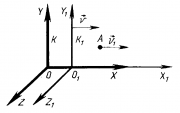 Постулаты теории относительностиПостулаты теории относительностиА. Эйнштейн пришел к выводу, что обнаруженные им в электромагнитной теории противоречия обусловлены предположением существования абсолютного пространства.Первый постулат: законы физики имеют одинаковую форму во всех инерциальных системах отсчета. Этот постулат явился обобщением принципа относительности Ньютона не только на законы механики, но и на законы остальной физики. Первый постулат — принцип относительности.Второй постулат: свет распространяется в вакууме с определенной скоростью с, не зависящей от скорости источника или наблюдателя. Эти два постулата образуют основу теории относительности А. Эйнштейна.          Преобразования ЛоренцаВ СТО между координатами и временем в двух ИСО существуют соотношения, называемые преобразованиями Лоренца. Если СО движутся друг относительно друга вдоль оси ОХ, то их можно записать в виде, представленном справа.При условии  v<<c они переходят в преобразования Галилея.С учетом преобразований Лоренца принцип относительности можно сформулировать следующим образом: законы, описывающие любые физические явления, во всех ИСО должны иметь одинаковый вид. Этот вывод называется релятивистской инвариантностью законов физики.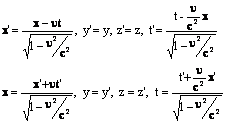 